9eme TOURNOI DU PPCI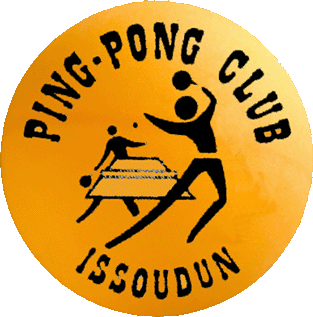 REGLEMENTArticle 1 : Le PPCI organise son tournoi régional les Samedi 30 octobre et dimanche 31 octobre 2021PEPSIRue Georges Brassens 36100 ISSOUDUNCe tournoi régional est ouvert à tous les joueurs et joueuses de la ligue du centre, munis de la licence traditionnelle validée FFTT.Le classement des joueurs pris en compte sera le classement de la saison 2021/2022 phase 1. Ce tournoi se jouera sur 22 tables.Article 1 bis : Le tableau Promotion et non-licencié est ouvert à tous. Chaque joueur de ce tableau devra signer une décharge pour pouvoir participer.Article 2 : Le tournoi est homologué FFTT. Les résultats seront pris en compte par la FFTT. Le Juge-arbitrage sera assuré par le CITT 36.Article 3 : Les tableaux :Samedi 30 octobre:Dimanche 31 octobre :Pointage 30 min, avant l’horaire du tableauArticle 4 : Les joueurs devront être en possession de leur licence (2021-2022). Chaque joueur licencié aura la possibilité de participer à 3 tableaux individuels, dont le tableau correspondant à son classement. Attention, un joueur ne peut s’inscrire à deux tableaux commençant à la même heure.Chaque joueur pourra en plus de ces tableaux homologués s’inscrire au tableau handicap.Article 5 : Coût des engagements :Tableaux A.B.: 5€/joueur Tableaux D.E.F.G.H.I.J.K.L. : 6€/joueur Tableau M : 8€/joueurTableau C : 8€/équipeArticle 6 : La dotation totale du tournoi sera répartie en lots et récompenses. Les vainqueurs et les finalistes seront récompensés pour chacun des tableaux.Si les tableaux ne contiennent pas suffisamment d’inscrits, la dotation pourra être revue à la baisse.Un challenge à remettre en jeu chaque année, récompensera le meilleur club. L’attribution de ce challenge se fera pour l’ensemble des tableaux de la manière suivante :Vainqueur du tableau : 4 points Finaliste du tableau : 2 points Demi-finaliste du tableau : 1 pointUn bonus de 4 points sera offert au club présentant le plus de joueursArticle 7 : Les tableaux se joueront par poule de 3, 2 qualifiés par poule, puis élimination directe. Le club se réserve un droit de modification en fonction du nombre de participants. Des matchs de classement pourront être fait ou non en fonction de l’horaire et au bon vouloir du juge-arbitre.Article 8 : Tableau Double : Il sera à élimination directe. Limité à 32 équipes par tableau.Article 9 : Les parties se dérouleront au meilleur des 5 manches en 11 points. Après son élimination, chaque joueur devra arbitrer au moins un match. L’arbitre sera tenu de rapporter la fiche de partie à la table d’arbitrage après chaque partie.Article 9 bis : Le tableau Handicap (M) est un tableau à élimination  directe,  ouvert  aux licenciés. Il se jouera en 5 manches de 11 points avec changement de services tous les 2 points. Le handicap sera de 1 point par classement avec un maximum de 7 points d’écart.Exemple : Un joueur classé 6 avec 625 points débutera chaque manche à 7– 0 contre un joueur classé 14 avec 1457 points. Un joueur classé 6 avec 625 points débutera chaque manche à 3– 0 contre un joueur classé 9 avec 957 points.Article 10 : Les inscriptions devront parvenir impérativement avant le mercredi 27 octobre 2021 à 20h00, soit à:Yannick HIRBET : 06 26 36 48 98Mail : ppci@orange.fr Courrier : Yannick HIRBET10 Rue Louis Aragon 
36100 ISSOUDUNArticle 11 : La compétition se déroulera sans interruption. Une buvette et un point restauration seront mis en place tout au long de la journée. Pendant la compétition, il est formellement interdit de manger dans l’aire de jeu.Article 12 : Tout engagement vaut acceptation du présent règlement. Le PPCI décline toute responsabilité civile et pénale en cas de perte, vol, bris de matériel ou accident pouvant survenir lors du tournoi, dans la salle, les vestiaires, les abords et les trajets.Article 13 : Le règlement appliqué est le règlement fédéral FFTT, la tenue de sport sera exigée dans les aires de jeu. Les balles seront fournies par les joueurs.Article 14 : Le juge arbitre du tournoi sera seul habilité à régler les litiges prévus ou non au présent règlement et à prendre les décisions nécessaires au bon déroulement de l’épreuve.Ses décisions seront sans appel.TableauCatégorieHorairePrixDotationDotationDotationTableauCatégorieHorairePrix1er2ème3èmeAnon-licencié13h305€/joueurLotLotLotBPromotion13h305€/joueurLotLotLotCDouble promotion / licencié / 50015h008€/ l’équipeLotLotLotDClassé 500 à 59913h306€/joueur20 €10 €LotEJeunes (-16 ans et – 800 points)13h306€/joueur20 €10 €LotTableauCatégorieHorairePrixDotationDotationDotationTableauCatégorieHorairePrix1er2ème3èmeFClassé 500 à 699 (< 700 points)10h006€/joueur35 €20 €LotGClassé 500 à 899 (< 900 points)8h306€/joueur40 €20 €LotHClassé 700 à 1099 (< 1100 points)10h006€/joueur40 €20 €LotIClassé 900 à 1299 (< 1300 points)8h306€/joueur50 €30 €LotJClassé 1000 à 1499 (< 1500 points)10h006€/joueur50 €30 €LotKClassé 1200 à 1899 (< 1900 points)11h306€/joueur60 €30 €LotLToutes catégories13h306€/joueur   100 €30 €LotMTableau Handicap15h308€/joueur50 €35 €Lot